português – genêro textual – notícia  	Faça uma pesquisa no veículo de comunicação que achar mais adequado e pesquise notícias atuais. Na notícia escolhida, identifique:A manchete;O “olho” da notícia ou título auxiliar;O lide;O desenvolvimento. Tire uma foto ou “print” sua notícia e anexe nessa atividade. 2. Qual o assunto da notícia que você escolheu? 3. Escreva um parágrafo contando a sua opinião sobre a notícia. 4. Utilizando o tema e os textos que estudaram na cult na semana de 06 a 10 de julho, e todas as informações que possuem, elabore uma notícia falando sobre a covid-19.Não se esqueça de adequar seu texto ao gênero. Veja a “pirâmide invertida”, que representa o nível de importância das informações presentes em uma notícia: das mais importantes (essenciais) às menos importantes (complementares). 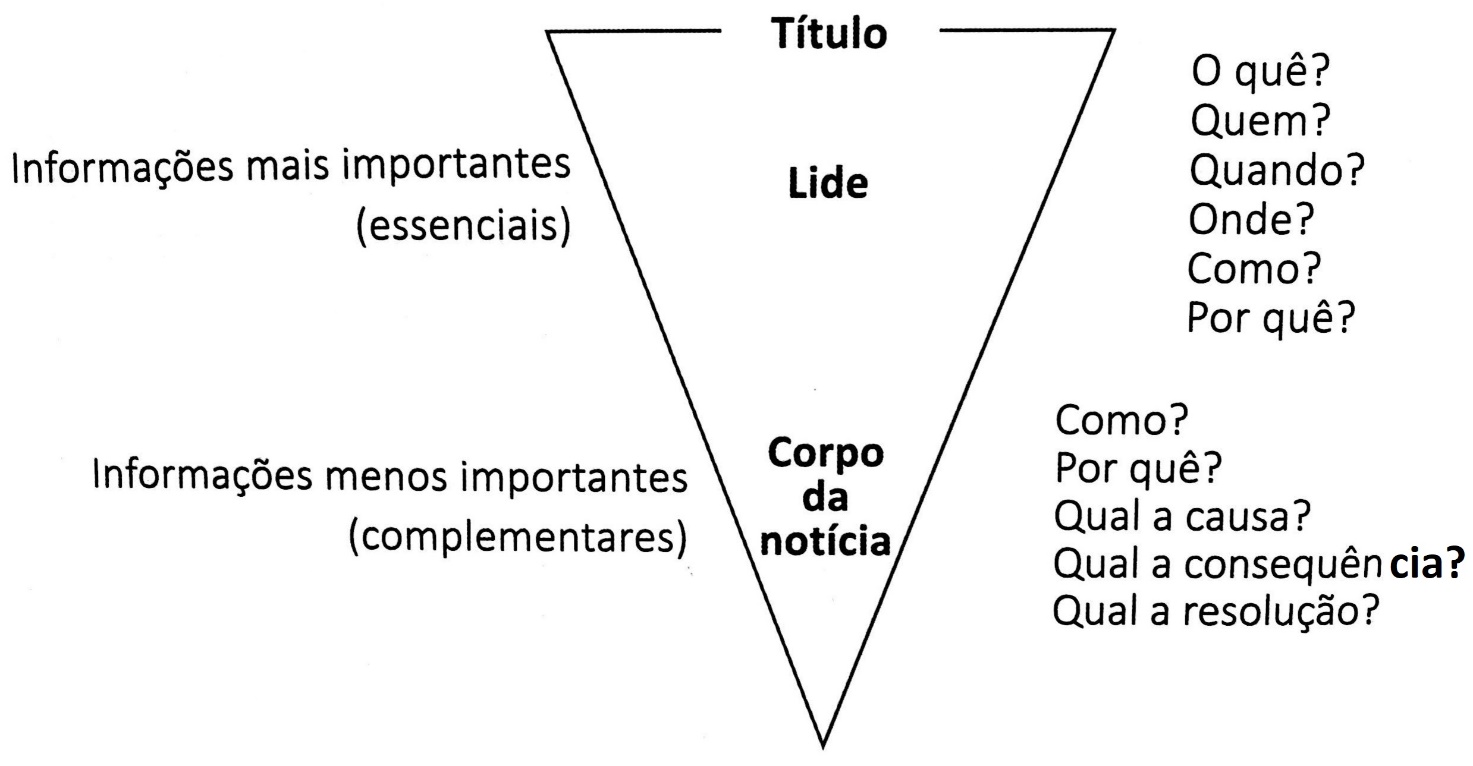 